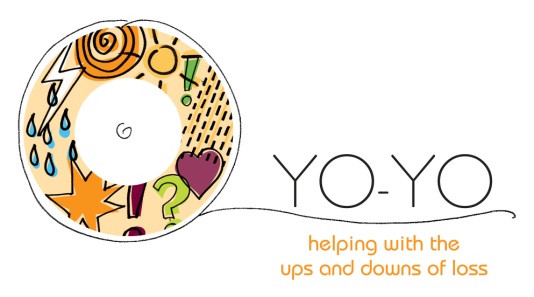 BEREAVEMENT RESOURCES AND INFORMATIONThis is a guide to services both locally and nationally that you can access.  There are a mix of options so please look through the whole document.  We hope it will be of help you and your child/young person.Local SupportNational Services Talking to children about CoronavirusWritten by Winston’s WishAll children will have questions about the effects of the virus but for children who have had someone important die or have a member of their family who is ill, this anxiety is likely to be heightened. Parents have been asking us how to reassure bereaved children and young people who are worried about the effect of this virus on their family.While no-one can predict exactly what will happen in the next few weeks, children and young people may pick up on the anxiety of adults around them, may see coverage on news and social media, or be aware of changed procedures at school or college.After someone important dies, children will be very worried about the health of their surviving family. It is natural for a child whose parent has died, for example, to be worried that something bad will happen to the other parent.Fears may include: someone else dying, someone becoming ill and unable to look after the child, the changes to normal living that would happen if someone else gets sick or dies. Children with relatives who are already ill, for example, a grandparent with lung disease or a parent with cancer, will be particularly concerned that this virus may increase the risk to their relative.Acknowledge their worriesYour child may understandably be concerned or worried by what they see, read or hear in the news, online or at school regarding coronavirus, and this anxiety can be heightened for children and young people who have had someone important die.It’s good to talk to them honestly but calmly about what is happening, and to not ignore or shield them from what is going on in the world. Remember that you don’t need to have all of the facts and answers. There are lots of resources out there for you to read together (see below) and a gentle conversation can reassure your child that they can talk to you so they don’t feel like they’re on their own.Children and young people who have been bereaved or are facing the death of someone important will appreciate people acknowledging their particular concerns.“I guess you might be wondering if this virus will make Granny sicker?”“I wonder if we could talk a little about this virus; I notice you’ve been a bit quiet today?”Reassuring your childIt is natural that children and young people who have experienced the death of someone important may worry that something will happen to someone else in their family. They will spot false reassurance but it is reasonable to put what is happening into context in a reassuring way.It may be helpful to remind your child that some people only experience mild symptoms and reassure them that more people are recovering from the virus than dying from it. You could tell them that it is unlikely they will get very ill, and if they do you will look after them, and if you get the virus you will be probably only be ill for a few days. “I want you to know that I am very healthy and even if I get the virus, I’m only likely to feel a bit poorly for a few days.”“We’ll make sure that Grandpa gets looked after safely.”Don’t be afraid to have conversations with your child about coronavirus – not talking about something can sometimes make children worry more. Other children will be talking about it at school and they may have heard it on the news or social media. You may need to gauge their level of understanding or interest to decide what level of detail you need to go into when explaining what is going on.Older children may have already read or seen a lot of information online and could be feeling overwhelmed. You could help them limit the amount of times they check the news and encourage them to get information from reputable websites.“Let’s watch this film together. I think it will answer most of your questions and if you have any more, I’ll do my best to answer them.”Useful video links for speaking to children about Coronavirushttps://www.bbc.co.uk/newsround/51204456https://www.bbc.co.uk/newsround/51861089https://www.bbc.co.uk/news/uk-51734855Covid-19 supportAll of the organisations mentioned earlier above have specific resources and information to support children and families during the current pandemic. Some specific useful guides, however, are: http://www.childhoodbereavementnetwork.org.uk/help-around-a-death/covid-19.aspxChild Bereavement services include:Helpful guide on being separate from a loved one who is seriously unwellHow to say goodbye when a funeral isn’t possible How to talk to children about Coronavirushttps://booksbeyondwords.co.uk/ - resources for people with learning disabilities specifically around Covid-19.https://nosycrow.com/ - have a book for children about coronavirus which can accessed/downloaded free of charge from their site Books and Resourceshttp://www.childhoodbereavementnetwork.org.uk/help-around-a-death/about-bereavement.aspxhttps://www.griefencounter.org.uk/child-bereavement-support/advice-and-information/https://www.winstonswish.org/supporting-you/publications-resources/Books and resources for children and young peoplehttps://www.childbereavementuk.org/resources-for-children-and-young-peopleBooks and resources for adults supporting children and young people https://www.childbereavementuk.org/resources-for-adults-supporting-bereaved-children-and-young-peopleOnline resourcesWebsites/apps children can access for supportYo-Yo ProjectTel: 	01245 457416Email:	yoyoproject@farleighhospice.orgThe Yo-Yo project is a community-based service offering bereavement and pre-bereavement support to children and young people in the mid-Essex area.Child Bereavement UK Tel:	 0800 02 888 40Web:	www.childbereavementuk.orgChild Bereavement UK services include:Confidential information and support line for families and professionals when a child has died and when a child is bereavedWeb discussion fora for families and for professionalsResources for bereaved children and young people, families and all professionalsTraining courses on bereavement for health care and other professionalChildlineTel:	0800 1111Web: 	www.childline.org.ukNational services include;Free national helpline for children and young people on any issue or problem 24 hours a day, 7 days a week, 365 days a yearFreepost serviceSchools outreach programmeCruse Bereavement CareFree National Helpline: 0808 808 1766Admin: 020 8939 9530Web:	www.cruse.org.ukwww.hopeagain.org.ukMany local branches of Cruse offer individual or group support for bereaved children. Those that are members of the Childhood Bereavement Network can be accessed by ringing the helpline or visiting the Cruse website. Cruse has a special website for young people. One feature of this site is a message board where young people can share their experiences and receive replies from trained young supporters.Grief EncounterTel:	0808 802 0111Web:	www.griefencounter.org.ukNational services include:GriefTalk call, email or instant chat support for bereaved children and young people and those caring for them 9am-9pm Monday to FridayResources for bereaved children and young people, families and professionalsTraining courses and bespoke training including the Good Grief course.Winston's WishTel;	Family Line 08088 020 021Web:	www.winstonswish.org.ukNational services include:Helpline for all those caring for a child or young person who has been bereavedWebsite with activities for children/young people and facility to ask questions of a trained clinicianProgramme of direct support for families bereaved through suicide, murder or manslaughterResources including books and memory boxesTraining coursesWysa appFree on app store for apple and android. Set up like a text chat, children can speak to Wysa (a penguin bot) who helps them to reflect on feelings and share worries.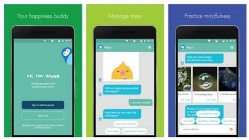 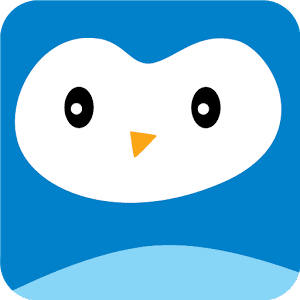 Clear FearFree on app store for apple and android. Anxiety based app using CBT model to help children understand anxieties/worries and think of self-help techniques.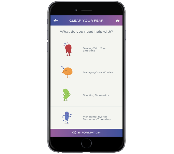 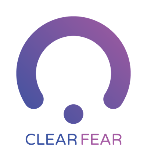 Calm HarmFree on app store for apple and android. Self-harm and suicidal feelings support app containing information and distraction techniques.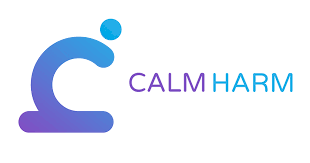 CalmFree on app store for apple and android – some accessories require payment. Mindfulness and guided meditation based app.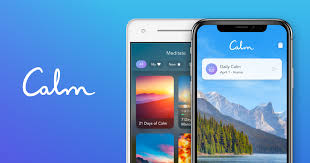 HeadspaceFree on app store for apple and android – some accessories require payment. Mindfulness and guided meditation based app.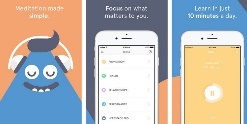 Big White WallOnline counselling support service for young people aged 16-18https://www.bigwhitewall.com/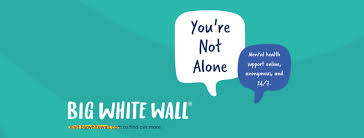 The MixMental health information for young people up to age 25 https://www.themix.org.uk/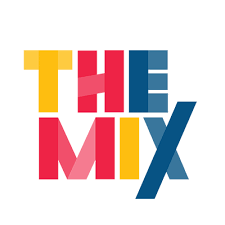 In HandFree on app store for apple and android. An app for young people that recommends activities based on the way they have scored their mood.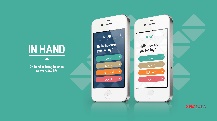 Stop, breathe, thinkFree on app store for apple and android. An app that recommends meditation exercises based on your current thoughts.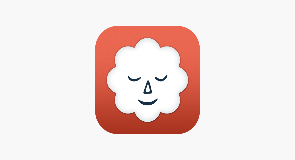 KoothAn online counselling service for young people aged 11-18 living in Essex. Free to access for 60 minute online sessions.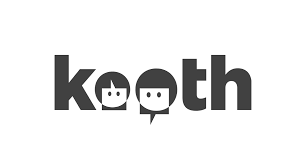 SAM (self-help for anxiety management)Free on app store for apple and android. Includes a tracker for anxiety and advises activities and games based on anxious moods.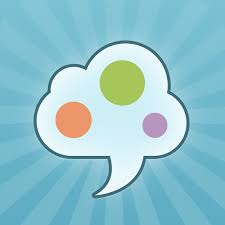 MindshiftFree on app store for apple and android. An app based around tools and techniques for managing anxiety.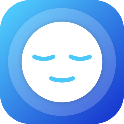 No PanicA helpline for young people who suffer with anxiety and panic attackshttps://nopanic.org.uk/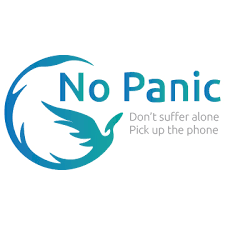 Young MindsProvides support for young people up to age 25. There is a text line for young people and a telephone advice line for parents. https://youngminds.org.uk/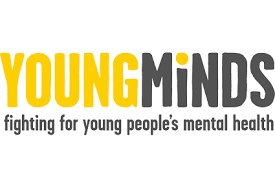 